Check list protocollo CoronavirusCHECK-LIST INDICAZIONI DEL PROTOCOLLOFONTE:Commissione Nazionale Paritetica per la prevenzione infortuni, l’igiene e l’ambiente di lavoroVia G.A.Guattani, 24 – 00161 ROMA - www.cncpt.it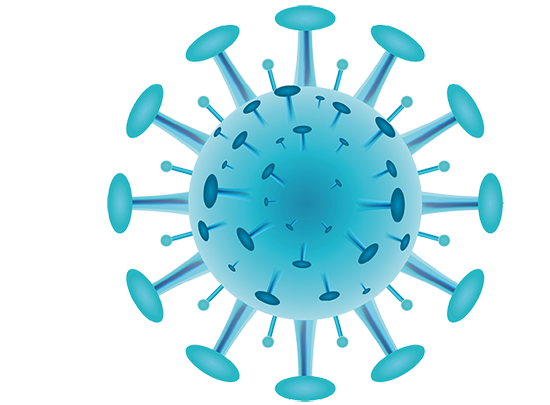 Indicazione                      AzioneIndicazione                      AzioneVerificaVerificaVerificaNoteSìNon.a.Note1. INFORMAZIONE1. INFORMAZIONE1. INFORMAZIONE1. INFORMAZIONE1. INFORMAZIONE1. INFORMAZIONE1.0  Il datore di lavoro, anche con l’ausilio degli enti bilaterali formazione/sicurezza delle costruzioni che adottano strumenti di supporto utili alle imprese, informa i lavoratori sulle regole fondamentali di igieneper prevenire le infezioni virali, attraverso le modalità più idonee ed efficaci (per esempio consegnando e/o affiggendo all’ingresso del cantiere e nei luoghi maggiormentefrequentati appositi cartelli visibili che segnalino le corrette modalità di comportamento).In caso di lavoratori stranieri che non comprendono la lingua italiana, si invitano i Datori di Lavoro a fornire materiale nella loro lingua madre o ricorrere a dépliant informativi con indicazioni grafiche. I lavoratori autonomi dovranno ricevere le medesime informazioni in merito alle misure adottate nello specifico cantiere.L’impresa affidataria, in concerto con il Committente/Responsabile dei lavori e con il Coordinatore perla sicurezza in fase di esecuzione, definirà le modalità di informazione per altri soggetti diversi dal lavoratore che dovranno entrare in cantiere (es. tecnici, visitatori, ecc.).Verificare la presenza di materiale informativo inerente le regole fondamentali di igienee la corretta modalità di diffusione dello stesso (Affissione di cartelli, depliants informativi, eventualmente tradotti nelle lingue madri dei lavoratori stranieri,ecc.).In caso di risposta negativa, si potrebbe suggerire all’impresa di utilizzare gli opuscoli elaborati dal governoo in alternativa quelli elaborati dagli organismi paritetici.1.0.1      Principali informazioni da fornireObbligo di rimanere al proprio domicilio in presenza di febbre (oltre 37.5°) o altri sintomi influenzali e di chiamare il proprio medico di famiglia e l’autorità sanitaria (numero 1500VerificareIn caso di risposta negativa si potrebbe suggerire all’impresa di elaborare un documento da fornire a tutti i lavoratori, cono il numero 112, seguendone le indicazioni);le specifiche informazioni.Modalità con cui sarà eseguito il controllo della temperatura al lavoratore;VerificareIn caso di risposta negativa si potrebbe suggerire all’impresa di elaborare un documento da fornire a tutti i lavoratori, con le specifiche informazioni relative alla procedura che verrà adottata per il controllo della temperatura al lavoratore prima dell’ingresso in cantiere.Obbligo di non fare ingresso o di permanere in azienda e in cantiere e di doverlo dichiarare tempestivamente laddove, anche successivamente all’ingresso, sussistano le condizioni di pericolo (sintomi di influenza, temperatura, o contatto con persone positive al virus nei 14 giorni precedenti, etc) per le quali i provvedimenti dell’Autorità impongono di informare il medico di famiglia el’Autorità sanitaria e di rimanere nel proprio domicilio;VerificareIn caso di risposta negativa si potrebbe suggerire all’impresa di elaborare una procedura e la relativa modulistica per compilare la dichiarazione prima di accedere in cantiere.Si ritiene utile suggerire al datore di lavoro di elaborare una procedura relativa alle specifiche modalità di comunicazione interna per la segnalazione di eventuali sintomi pervenuti successivamente all’ingresso.Impegno a rispettare tutte le disposizioni delle Autorità e del datore di lavoro nel fareaccesso in cantiere e in azienda (in particolare, mantenere la distanza di sicurezza, osservarele regole di igiene delle mani etenere comportamenti correttisul piano dell’igiene);VerificareSi potrebbe suggerire al datore di lavoro di elaborare un modello di impegno da far sottoscrivere ad ogni lavoratore relativo alle disposizioni igieniche da rispettare.Impegno a informare tempestivamente e responsabilmente il datore di lavoro della presenza di qualsiasi sintomo influenzale durante l’espletamento della prestazione lavorativa, avendo cura di rimanere ad adeguata distanza dalle persone presenti.VerificareSi potrebbe suggerire al datore di lavoro di elaborare un modello di impegno da far sottoscrivere ad ogni lavoratore relativo alle disposizioni igieniche da rispettare.2. MODALITA DI INGRESSO IN AZIENDA2. MODALITA DI INGRESSO IN AZIENDA2. MODALITA DI INGRESSO IN AZIENDA2. MODALITA DI INGRESSO IN AZIENDA2. MODALITA DI INGRESSO IN AZIENDA2. MODALITA DI INGRESSO IN AZIENDA2.1 - Al personale, prima dell’accesso al luogo di lavoro/cantiere sarà effettuato il controllo della temperatura corporea.Verificare che sia stato effettuato il controllo della temperatura corporea.Si potrebbe suggerire al datore di lavoro di elaborare una procedura nella quale vengono specificate le modalità relative al controllo della temperatura corporea e la modulistica necessaria per annotare la stessa in riferimento ad ogni dipendente che effettua l'accesso al cantiere.2.2 - Se tale temperatura risulterà superiore ai 37,5°, non sarà consentito l’accesso ai luoghi di lavoro/cantiere. Le persone in tale condizione - nel rispetto delle indicazioni riportate in nota- saranno momentaneamente isolate e fornite di mascherine, non dovranno recarsi al Pronto Soccorso e/o nelle infermerie di sede, ma dovranno contattare, nel piu breve tempo possibile, ilproprio medico curante e seguire le sue indicazioni;Verificare che, in caso di temperatura superiore a 37,5, non sia stato consentito l’accesso al personale interessato e che le persone in tale condizione siano state momentaneamente isolate e dotate di mascherineLa procedura di cui al punto precedente dovrebbe anche far riferimento alla gestione del personale a cui viene riscontrata una temperatura corporea superiore a37,5, nonché ai comportamenti che deve adottare il personale che effettua le misure della temperatura corporea.2.3 - Il datore di lavoro informa preventivamente il personale, e chi intende fare ingresso in azienda/cantiere, della preclusione dell’accesso a chi, negli ultimi 14 giorni, abbia avuto contatti con soggetti risultati positivi al Covid-19 o provenga da zone a rischiosecondo le indicazioni dell’OMS;Verificare che tali informazioni vengano fornite nel rispetto della normativa sulla privacy.In caso di risposta negativa si potrebbe suggerire all’impresa di elaborare un documento Da fornire a tutti i lavoratori, con le specifiche informazioni.3. PRECAUZIONI IGIENICHE3. PRECAUZIONI IGIENICHE3. PRECAUZIONI IGIENICHE3. PRECAUZIONI IGIENICHE3. PRECAUZIONI IGIENICHE3. PRECAUZIONI IGIENICHE3.1 - E’obbligatorio che le persone presenti in cantiere o in azienda adottino tutte le precauzioni igieniche, in particolare per le maniVerificare che siano state impartite le istruzioni per una corretta igiene delle mani.In caso di risposta negativa suggerire al datore di lavoro di impartire istruzioni specifiche per una corretta igiene delle mani tramite azioni di informazione .3.2 - L’azienda mette a disposizione idonei mezzi detergenti per le mani;Verificare3.3 – E’ raccomandata la frequente pulizia delle mani con acqua e sapone o con soluzione idroalcolica ove non presenti acqua e sapone. In assenza di acqua e sapone, le soluzioni idroalcoliche possono essere ubicate in punti quali l’ingressoVerificare la eventuale presenza di distributori di soluzioni idroalcoliche.dei cantieri o in prossimità dell’ingresso dei baraccamenti, mense, spazi comuni,ecc. ;4. INDICAZIONI PER LE IMPRESE FORNITRICI E SUBAPPALTATRICI4. INDICAZIONI PER LE IMPRESE FORNITRICI E SUBAPPALTATRICI4. INDICAZIONI PER LE IMPRESE FORNITRICI E SUBAPPALTATRICI4. INDICAZIONI PER LE IMPRESE FORNITRICI E SUBAPPALTATRICI4. INDICAZIONI PER LE IMPRESE FORNITRICI E SUBAPPALTATRICI4. INDICAZIONI PER LE IMPRESE FORNITRICI E SUBAPPALTATRICI4.1 - E’ compito del datore di lavoroelaborare una procedura, anche coinvolgendo gli RLS/RLST per gli aspetti di loro competenza, che tenga conto dei punti seguenti:Verificare la presenza di tale procedura.4.1.1 - per l’accesso di fornitori esterni, individuare procedure di ingresso, transito e uscita, mediante modalità, percorsi e tempistiche predefinite, al fine diridurre le occasioni di contatto con il personale in forza in cantiere o negli uffici coinvolti;Verificare la presenza di tali procedure.4.1.2 - se possibile, gli autisti dei mezzi di trasporto devono rimanere a bordo dei propri mezzi. Per le necessarie attività di carico e scarico, il trasportatore dovrà attenersi alla rigorosa distanza di un metro. Nel caso in cui ciò non sia possibile, e necessario utilizzare guanti monouso e mascherina anche per l’eventuale scambio di documentazione (laddove non possibile uno scambio telematico), se necessaria la vicinanza degli operatori;Verificare che sia possibile mantenere la distanza di sicurezza di un metro e, laddove non sia possibile, che siano utilizzati guantimonouso e mascherine.4.1.3 - per fornitori/trasportatori e/o altro personale esterno, individuare/installare servizi igienici dedicati, ove possibile; prevedere il divieto di utilizzo di quelli del personale dipendente e garantire una adeguatapulizia giornaliera;Verificare la eventuale presenza di servizi igienici dedicati perfornitori/trasportatori e/o altro personale esterno.4.1.3 - per fornitori/trasportatori e/o altro personale esterno, individuare/installare servizi igienici dedicati, ove possibile; prevedere il divieto di utilizzo di quelli del personale dipendente e garantire una adeguatapulizia giornaliera;Verificare che venga rispettato il divieto di utilizzo di servizi igienici del personale dipendente.4.1.4 - va ridotto, per quanto possibile, l’accesso ai visitatori; qualora fosse necessario l’ingresso di visitatori esterni, gli stessi dovranno sottostare a tutte le regole aziendali, ivi previste;Verificare il rispetto di tale procedura.Suggerire a datore di lavoro di elaborare una specifica procedura per regolamentare l’accesso ai visitatori5. PULIZIA E SANIFICAZIONE5. PULIZIA E SANIFICAZIONE5. PULIZIA E SANIFICAZIONE5. PULIZIA E SANIFICAZIONE5. PULIZIA E SANIFICAZIONE5. PULIZIA E SANIFICAZIONE5.1 - L’azienda assicura la pulizia giornaliera e la sanificazione periodica dei locali e ambienti chiusi (es. baracche di cantiere, spogliatoi, locali refettorio);Verificare il rispetto di tale indicazione.5.2 - L’azienda assicura la pulizia giornaliera e la sanificazione periodica delle parti a contattoVerificare il rispetto di tali indicazioni.con le mani degli operatori delle attrezzature e postazioni dilavoro fisse (a titolo esemplificativo e non esaustivo si citano la pulsantiera della sega circolare, della taglia piegaferri, della betoniera abicchiere e i manici degli utensili manuali e degli elettroutensili). Si invitano inoltre i datori di lavoro ad organizzare le proprie squadre in modo che tali attrezzature vengano utilizzate dalle medesime personedurante il turno di lavoro. Sidovranno in ogni caso fornire o rendere disponibili specifici detergenti per la pulizia degli strumenti individuali;5.3 - l’azienda assicura la pulizia giornaliera e la sanificazione periodica di pulsantiere, quadri comando, volante, ecc. delle postazioni di lavoro degli operatori addetti alla conduzione di macchine e attrezzature (es. sollevatori telescopici, escavatori, PLE, ascensori/montacarichi, ecc.) e dei mezzi di trasporto aziendali. Va garantita altresì la pulizia a fine turno e la sanificazione periodica di tastiere, schermi, mouse, distributori di bevande, con adeguati detergenti, sia negli uffici, sia nei baraccamenti, ove presenti;Verificare il rispetto di tali indicazioni.Si potrebbe suggerire a datore di lavoro di elaborare unaspecifica procedura nella quale prevedere le modalità per assicurare la pulizia giornaliera e la sanificazione periodica delle pulsantiere le postazioni di lavoro degli operatori addetti alla conduzione di macchine e attrezzature eccetera ecc.5.4 - nel caso di presenza di una persona con Covid-19 l’azienda procede alla pulizia e sanificazione dei locali secondo le disposizioni della circolare n.5443 del 22 febbraio 2020 del Ministero della Salute nonché alla loro ventilazione;Verificare il rispetto di tali indicazioni.5.5 - nelle aziende che procedono alle operazioni di pulizia e sanificazione, in ottemperanza alle indicazioni del Ministero della Salute, saranno definiti i protocolli di intervento specifici con il supporto deiRappresentanti dei lavoratori per la sicurezza (RLS o RSLT territorialmente competente.Verificare il rispetto di tali indicazioni.6. DISTANZA DI SICUREZZA E DISPOSITIVI DI PROTEZIONE INDIVIDUALE6. DISTANZA DI SICUREZZA E DISPOSITIVI DI PROTEZIONE INDIVIDUALE6. DISTANZA DI SICUREZZA E DISPOSITIVI DI PROTEZIONE INDIVIDUALE6. DISTANZA DI SICUREZZA E DISPOSITIVI DI PROTEZIONE INDIVIDUALE6. DISTANZA DI SICUREZZA E DISPOSITIVI DI PROTEZIONE INDIVIDUALE6. DISTANZA DI SICUREZZA E DISPOSITIVI DI PROTEZIONE INDIVIDUALE6.1 - L’adozione delle misure di igiene e dei dispositivi di protezione individuale indicati nel Protocollo di Regolamentazione è fondamentale e, vista l’attualesituazione di emergenza, è evidentemente legata alla disponibilità in commercio. Per questi motivi:a)   le mascherine dovranno essere utilizzate in conformità a quanto previsto dalle indicazioni dell’Organizzazione mondiale della sanita;Verificare il corretto utilizzo.b)   data la situazione di emergenza, in caso di difficolta di approvvigionamento e alla sola finalità di evitare ladiffusione del virus, potranno essere utilizzate mascherine la cui tipologia corrisponda alle indicazioni dall’autorità sanitaria.Verificare la corrispondenza alle indicazioni dell’autorità sanitaria.Vedi D.L. 18 del17/03/20206.2 - Il coordinatore per l'esecuzione dei lavori, ove nominato, ai sensi del Decreto legislativo 9 aprile2008, n. 81, provvede ad integrare il Piano di sicurezza e di coordinamento e la relativa stima dei costi con tutti i dispositivi ritenuti necessari.Verificare il rispetto di tale indicazione.6.3 - richiedere ai lavoratori ilrispetto della distanza di 1 metrodurante l’attività lavorativa.Nel caso in cui non sia possibile mantenere tale distanza di sicurezza, esaminare con il coordinatore in fase di esecuzione, ove presente, con la direzione lavori, con il committente/responsabile dei lavori, e con gli RSL/RSLT gli strumenti da porre in essere, compresa, ove possibile, un’eventuale diversaorganizzazione del lavoro e/o un nuovo cronoprogramma dei lavori, al fine di favorire lo sfasamento temporale espaziale delle lavorazioni, evitando situazioni di criticità dovute alla presenza di più imprese o squadre della stessa impresa.Laddove non fosse possibile rispettare la distanza interpersonale di un metro come principale misura di contenimento, adottare idonei dispositivi di protezione individuale: mascherinemonouso e altri dispositivi diVerificare il rispetto di tale indicazioneprotezione (guanti monouso, occhiali, tute, cuffie, camici, ecc...) conformi alle disposizioni delle autorità scientifiche e sanitarie;6.4 - definire, ove necessario, procedure in cui indicare i soggetti incaricati di vigilare sulla corretta applicazione delle disposizioni ivi previste (es. Dirigente/Preposto);Verificare la eventuale presenza di tale procedura.6.5 - richiedere ai lavoratori il rispetto della distanza di 1metro, evitando assembramenti nei locali per lavarsi, spogliatoi, refettori, locali di ricovero e di riposo, dormitori, comunemente denominati baraccamenti.Nel caso in cui non sia possibile mantenere tale distanza di sicurezza, esaminare con il coordinatore in fase di esecuzione, ove presente, con la direzione lavori, con il committente/responsabile dei lavori e con gli RSL/RSLT gli strumenti da porre in essere, compresa, ove possibile, un’eventuale diversaorganizzazione nella fruizione dei baraccamenti, compresa la turnazione delle pause delle squadre di lavoro.Laddove non fosse possibile rispettare la distanza interpersonale di un metro come principale misura di contenimento, adottare idonei dispositivi di protezione individuale: mascherinemonouso e altri dispositivi di protezione (guanti monouso, occhiali, tute, cuffie, camici, ecc...) conformi alle disposizioni delle autorità scientifiche e sanitarie.Verificare il rispetto di tale indicazioneIn caso di risposta negativa si potrebbe suggerire al datore di lavoro di elaborare una specifica procedura per permettere Il rispetto della distanza di un metro all’interno dei locali presenti in cantiere quali ad esempio spogliatoi, refettori, baraccamenti6.6 - ove presente un servizio di trasporto organizzato dall’azienda per raggiungere il cantiere, va garantita la sicurezza dei lavoratori lungo ogni spostamento, rispettando la distanza interpersonale di 1 metro tra essi o facendo indossare guanti monouso e mascherine monouso.Si potranno prendere in considerazione anche flessibilità organizzative, quali, adVerificare il rispetto di tale indicazione.esempio, frequenza e differenziazione delle modalità di trasporto. In ogni caso,occorre assicurare la pulizia con specifici detergenti delle maniglie di portiere e finestrini, volante, cambio, etc. mantenendo una corretta areazione all’interno del veicolo.6.7 - in caso di utilizzo di mezzi propri, limitare il numero di persone presenti mantenendo la distanza di sicurezza.Verificare il rispetto di tale indicazione.8. GESTIONE ENTRATA E USCITA DEI DIPENDENTI8. GESTIONE ENTRATA E USCITA DEI DIPENDENTI8. GESTIONE ENTRATA E USCITA DEI DIPENDENTI8. GESTIONE ENTRATA E USCITA DEI DIPENDENTI8. GESTIONE ENTRATA E USCITA DEI DIPENDENTI8. GESTIONE ENTRATA E USCITA DEI DIPENDENTI8.1 - Si favoriscono orari di ingresso/uscita, nonché di pausa, scaglionati in modo da evitare il più possibile contatti nelle zone comuni (ingressi, sala mensa, ecc);Verificare il rispetto di tale indicazione.8.2 - dove e possibile, occorre dedicare una porta di entrata e una porta di uscita da questi locali e garantire la presenza di detergenti segnalati daapposite indicazioni.Verificare il rispetto di tale indicazione.10. GESTIONE DI UNA PERSONA SINTOMATICA10. GESTIONE DI UNA PERSONA SINTOMATICA10. GESTIONE DI UNA PERSONA SINTOMATICA10. GESTIONE DI UNA PERSONA SINTOMATICA10. GESTIONE DI UNA PERSONA SINTOMATICA10. GESTIONE DI UNA PERSONA SINTOMATICA10.1 - Nel caso in cui una persona presente in azienda o in cantiere sviluppi febbre e sintomi di infezione respiratoriaquali la tosse, lo deve dichiarare immediatamente all’ufficio del personale, si dovrà procedere al suo isolamento in base alle disposizioni dell’autorità sanitaria e a quello degli altri presenti dai locali, l’azienda procede immediatamente ad avvertire le autorità sanitarie competenti e i numeri di emergenza per ilCovid-19 forniti dalla Regione o dal Ministero della Salute.Verificare il rispetto di tale procedura.10.2 - l’azienda collabora con le Autorità sanitarie per la definizione degli eventuali “contatti stretti” di una persona presente in azienda che sia stata riscontrata positiva altampone Covid-19. Ciò al fine di permettere alle autorità di applicare le necessarie e opportune misure diquarantena. Nel periodo dell’indagine, l’azienda potrà chiedere agli eventuali possibili contatti stretti di lasciare cautelativamente lo stabilimento, secondo le indicazioni dell’Autorità sanitaria.Verificare il rispetto di tale procedura